Coordinated admissions scheme for Newcastle upon Tyne maintained schools including academies 2023/24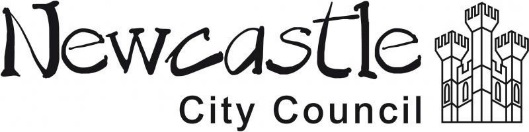 IntroductionAll Local authorities are required by the School Admissions (Co-ordination of Admissions Arrangements) (England) Regulations 2012 to have a scheme in place each year for coordinating admission arrangements for all maintained schools and academies (except special schools and nursery schools) within their area.  The scheme has to comply with the provisions of the School Admissions Code 2014.Coordination schemes are intended to simplify the admissions process whilst reducing the likelihood of any child being left without a school place. Coordination establishes a mechanism that ensures as far as is reasonably practicable that every parent of a child living in a local authority (LA) who has applied to a maintained school is sent a single offer of a school place by their LA.Coordination schemes do not affect the rights and duties of the governing bodies of voluntary aided and foundation schools to set and apply their own admissions arrangements and oversubscription criteria, nor for academies to agree their own arrangements with the Secretary of State. Admission authorities do not need to determine the same or similar oversubscription criteria, but must ensure that their own admission arrangements are compatible with and do not undermine the coordination scheme for their area.The following coordinated admission scheme for Newcastle upon Tyne will apply to the admission arrangements for the school year beginning September 2023.Interpretation and glossaryIn this Scheme -"The LA" is Newcastle City Council acting in its capacity as a local (education) authority. “The LA area” means Newcastle upon Tyne."School" means a community, voluntary controlled, foundation or voluntary aided school (but not a special school) which is maintained by the LA.“Academy” means a state funded non fee paying independent school set up under a Funding Agreement between the Secretary of State and the proprietor of an Academy (most commonly and hereafter referred to as an Academy Trust). Academy Funding Agreements require them to comply with the Code and the law relating to admissions, though the Secretary of State has the power to vary this requirement where there is a demonstrable need.  Academies include free schools and studio schools."Admission authority" in relation to a community or voluntary controlled school means the LA and, in relation to a foundation or voluntary aided school or an academy, means the governing body of that school."The specified year" is the school year beginning in September 2023."Admission arrangements" are the determined arrangements which govern the procedures and decision making for the purpose of admitting pupils to a particular school or academy.“Late application” means any application for a place in the first year of entry to the school that is received after the closing date for applications.“Parent or carer” means any person who (as defined in the 1989 Children Act) holds parental responsibility for a child and with whom the child normally lives.“Home authority” is the LA that a parent resides in.The schemeThe scheme will apply to all first, primary, middle, secondary and high schools and academies in the LA area (except special schools and nursery schools) and shall take effect from 28 February 2022.Under the coordinated scheme, Newcastle City Council will set and apply the oversubscription criteria for all community and voluntary controlled schools in the area.  The governing bodies of voluntary aided and foundation schools and academies will set and apply their own oversubscription criteria.The LA will work with all other admission authorities within Newcastle and with other relevant local authorities to ensure that a fair and transparent system for the allocation of places is achieved.The normal admissions roundThe scheme will apply to all children whose parents are seeking a school place for the school’s initial year of entry for the start of Autumn term 2023 (whether or not it is their age cohort). The initial years of entry are:There will be a common application form available for all applicants, which will be available online and as paper version.  Online applications are positively encouraged.The common application form must be used by parents who live in Newcastle as a means of expressing up to four preferences for a school place for their child either within or outside Newcastle.  All preferences expressed on the form are valid applications. Preferences should be ranked in the order of preference.  Reasons to support each preference can be included on the form.The form will specify the closing date and where the application form must be returned to. Completed forms must be returned to the LA before the closing date.There is a leaflet available explaining the coordinated admissions scheme. This will explain that:the parent/carer will receive one single offer of a school placeall preferences will be treated equallya place will be offered at the highest ranked school for which the child is eligible for a place under the admission criteriaif more than one school could offer a place, the parent/carer will be regarded as having ranked the schools in the preference order appearing on the formif a place is unable to be offered at a preferred school, a place will be offered at an alternative school.The LA will take all reasonable steps to ensure that every parent resident in their area who has a child due to start primary education or is in their last year of first, primary or middle school is made aware of the procedures for applying for a school place and has access to a copy of the form and supporting guidance.Verification of dataParents may be asked to provide proof of address by the LA or by other admission authorities.Supplementary informationAdmission authorities can require parents to provide additional information where the information is required for the governing body to apply its oversubscription criteria to the application. Any requested information should be returned by the dates stated in order to be considered as part of the application.TestingWhere a selection or aptitude test of any kind is part of the school’s admission arrangements, the admission authority must take all reasonable steps to inform parents of the outcome of selection tests before the closing date for secondary applications on 31 October so as to allow parents time to make an informed choice of school - while making clear that this does not equate to a guarantee of a selective place.Submission datesThe application period for both reception and transfers will open from 1 September 2022. This is the date from which parents can apply online or request a paper form.31 October 2022, 11:59pm, is the deadline for parents to apply to the LA for a place in a middle, secondary or high school or academy.15 January 2023, 11:59pm, is the deadline for parents to apply to the LA for a place in a reception class.It is the responsibility of parents or carers to ensure that applications are returned directly to the home LA by the closing date.Late applicationsAny application for the normal admissions round received after the deadline will be deemed “late”. Late applications will be dealt with after all on-time applications have been processed and places allocated.  Late applicants will not be made an offer on national offer day. They will be offered as part of the second waiting list process.Only in exceptional limited circumstances will late applications be considered at the same time as applications submitted on time. These include:The illness/death of a close relative such that making an application during the application period was not possible.A move into Newcastle from outside the area after the deadline date.  Confirmation of the new address must be provided (in the form of evidence of completion of purchase or a tenancy agreement).Where there has been a delay in the LA receiving the application due to a LA administrative error. Documentary evidence should be provided with the application to verify the circumstances which caused the application to be late. If evidence cannot be provided, the application will not be considered as an exception.  The LA will determine whether the late application is considered as an exception.21 November 2022 is the deadline for asking for a late application for a place in a middle, secondary or high school or academy to be considered as an on time exception.30 January 2023 is the deadline for asking for a late application for a reception place to be considered as an on time exception.Changing preferencesNo changes will be accepted to applications after the deadline date has passed, unless there is a genuine reason for the change, such as a change of address or siblings have changed schools. The deadlines and evidence requirements are the same as for exceptional late applications.  If these are not met, the request will not be considered as an exception.Any accepted request to change preferences will cancel out and replace the previous application.  If submitted after the deadline date, and not agreed by the LA as an exception, this means the original application will stand. The new applications will be processed as late and will be considered as part of the second waiting list process.No form receivedWhere no form is submitted, no school place will be offered.Processing applicationsAfter the closing date the LA will forward details of relevant applications received on time to other admission authorities in its area and to other LAs if a preference is made for a school in another area. Parental preferences will be ranked by every admission authority strictly according to the oversubscription criteria for the relevant school.  The ranked lists will be returned to Newcastle LA by the specified date detailing how the oversubscription criteria have been applied to the list.The order of school preference listed on the application form will not affect these rankings. Determining offersThe LA will act as a clearing house for the allocation of places by the relevant admission authorities. The LA will only make a decision on the offer or refusal of a place in response to any preference expressed on the form where:it is acting in its separate capacity as an admission authority, or on behalf of another admission authority that has delegated its role to the LA, oran applicant is eligible for a place at more than one school, oran applicant is not eligible for a place at any school that the parent has nominated.The LA, using preference data and oversubscription criteria rankings (including those from own admission authority schools and academies), will allocate places according to each parent’s preference ranking as follows:Where a parent’s first preference can be met, a place will be allocated at that school.  The LA will not consider any lower ranked preferences.Where a parent’s first preference cannot be met, but a lower preference can, a place will be allocated at the lower preference school. Any higher preference applications will be placed on the waiting list for that school(s) and ranked according to the oversubscription criteria. Any preferences ranked lower than the preference offered will not be considered.Where none of the parent’s preference can be met, a place will be allocated at the nearest Newcastle school with available places based on the straight line distance from home to school. The applications for preferred schools will be placed on the waiting lists for those schools and ranked according to their oversubscription criteria.Distance measurementsDistances are measured in a straight line distance from a single fixed central point at the school to a point in the centre of the home address of the child, using the Local Land and Property Gazetteer and British National Grid Easting and Northing co-ordinates. Reception and Transfer OffersParents will receive one offer of a school place.  Parents who applied online will be sent an email advising them they can log in on national offer day to find out their allocated school. Parents who submitted a paper application will either be posted a letter on national offer day by second class post or be emailed this information. Offer information will not be given out over the telephone.If a parent was refused a place at a preferred school, they will be directed to their right of appeal.Responding to offersParents are required to respond to the LA regarding the offer of a school place to either accept or refuse it within two weeks of national offer day. If the parent does not confirm to the LA that they accept the place, the LA may remove the place and reallocate it to another child.Parents should not refuse a place unless they are certain of a place at an alternative school. This does not remove the parent’s right of appeal for schools refused by the LA.If a parent wishes their child to be considered for an alternative school(s) after offer day, a new application must be completed listing the new order of preferences. This will cancel out and replace the previous application. Parents are only allowed a maximum of four active preferences in any local authority at one time.Waiting ListsChildren will be kept on a waiting list for any school ranked higher on their form than the school at which they were offered a place.  For example, where a parent has been allocated a place at their second preference school, they may be placed on the waiting list of their first preference school but not their third.Where a parent has been offered a place at a school they did not nominate on their form, they will be placed on the waiting list of all the schools they did nominate, and considered for places at those schools if any become available.Waiting lists will be kept by all admission authorities until at least 31 December 2023. The waiting list will be maintained strictly in accordance with the oversubscription criteria and if a place becomes available this will be offered to the child ranked highest on the list. Places on waiting lists will change over time as new applications are received.When any place in a school is refused, the LA will reallocate that place to the child at the top of the waiting list for that school.  There will be three waiting list phases when places will be reallocated after national offer day:First waiting list process will reallocate places that have become available since offer day.  Only applications received on time are included in this process.Second waiting list process will reallocate places that have become available since first waiting list process.  Late applications and late changes to preferences are included at this stage.Following the second waiting list process, places will be re-allocated regularly.The only legal offers up until 31 August 2023 will be from the LA.  From 1 September 2023, offers will be made directly by schools or via the Local Authority if the school buys into their SLA.AppealsAll parents have the right of appeal if refused a place at a school. Appeals are coordinated by the relevant admission authority.  Appeals will be heard by an independent appeals panel and if the panel uphold the appeal, the decision is legally binding on the admission authority and they must admit the child. Applying for a year outside the child’s age groupThe LA expects children to attend school within their relevant age group. Where a parent would like to delay admission to reception by a whole school year this will be considered by the appropriate admission authority.Any request to transfer to middle, secondary or high school a year early or late would be considered and decided at the discretion of the admission authority. The LA expects requests for students who have previously been taught out of year group to be upheld by the admitting admissions authority unless there is significant reason it would be in the child’s best interests for the request to be refused. Any request agreed will be included along with all other applications for a school place at a particular school in the process of determining allocation of places.Full time reception places are available from the September following a child’s fourth birthday. Parents can request that the date their child is admitted full time is deferred until the term after which their child reaches compulsory school age (age 5). The LA will provide a form and process to request a child is taught outside their natural year group. This request form will form part of the decision making by the admissions authority, following their procedures and national guidance. The views of the Head Teacher of the school will be taken into account during this process.Shared responsibilityWhere two adults have shared responsibility for a child, they should agree before submitting the application which schools to name as their preferred schools.  Where conflicting applications are received, or the Admissions Team is made aware of a dispute between parents, all applications will be placed on hold and will not be processed until:one joint application is made; orwritten agreement is provided from both parents; ora Court Order is obtained confirming which parent’s application carried precedence.Children of UK service personnel and Crown ServantsThe LA will allocate a place in advance for families of UK service personnel and Crown Servants with a confirmed posting to the area, where they are moving to the area outside of the normal admission round. Applying for places outside of the normal transfer timesParents with children of school age who move into the city and require a school place outside of the normal transfer times should contact the Admissions Team if they require advice on schools with places.Parents who want a place in a Newcastle school will need to complete the LA’s In Year application form and return it to the LA Admissions Team.  Parents are allowed to name at least two preferred schools on the form.Places cannot be allocated on the basis of intended future changes of address unless house moves have been confirmed, for example through the completion of purchase or the signing of a formal lease agreement.  Documentary evidence to support the new address may be required.In Newcastle most schools manage their own in year admissions directly.  The LA will forward the application on to the school and the school will inform the parent if they are able to offer a place.  If no place is available at a preferred school, the LA will make the parents aware of this and encourage parents to apply for alternative schools.The child is expected to take up the offer and attend the allocated school within 10 school days of being made an offer, or the offer may be withdrawn.Coordination timetable for transfer to middle, secondary or high school in 2023 (including academies)Coordination timetable for reception places 2023List of Newcastle schools covered by this schemeNorth East Futures UTC is a technical college in Newcastle. They are not covered by this scheme and applications should be made directly to the school via their website https://www.nefuturesutc.co.uk/  School type or nameInitial year of entryFirst and primary schoolsReceptionMiddle schoolsY5Secondary schoolsY7High schoolsY9DateEvent1 September 2022Application process opens online for 2023/2431 October 2022Closing date for all applications to be received by the LA21 November 2022Last date for any late applications to be submitted and be considered as exceptions25 November 2022Applications for own admission authority schools and academies in Newcastle will be forwarded to those admission authorities and applications stating preferences for schools in other LAs will be forwarded to those LAs13 January 2023Academies, foundation and voluntary aided schools to provide the LA with their ranked lists of applicants, including details of how the oversubscription criteria were applied27 January 2023The LA will inform other LAs of any offers of Newcastle schools to be made to applicants resident in their areas27 February 2023The LA will inform Newcastle schools of children to be offered places at their schools1 March 2023National offer day for transfer places.  Primary schools will be notified of leaver destinations15 March 2023Date for parents to accept or refuse the offer from offer day17 March 2023First waiting list process will be run to reallocate spaces that have become available since offer day.17 March 2023Deadline for late applications and late changes to be considered in second waiting list process22 March 2023Own admission authority schools will receive final list of late applications and changes for ranking1 April 2023Deadline for parents to respond to offers from first waiting list process1 April 2023Deadline for appeal forms to be submitted for them to be heard in the first round of appeals 1 April 2023Own admission authority schools to return ranked lists11 April 2023Second waiting list process will be run to allocate places that have become available.  Late applicants and late changes will be included, along with children known to the LA where no application has been submittedMay – JulyAppeals are heardDateEvent1 September 2022Application process opens online for 2023/2415 January 2023Closing date for all application forms to be received by the LA30 January 2023Last date for any late applications to be submitted and considered as exceptions3 February 2023Applications for own admission authority schools and academies in Newcastle will be forwarded to those admission authorities and applications stating preferences for schools in other LAs will be forwarded to those LAs1 March 2023Academies, foundation and voluntary aided schools to provide the LA with their ranked lists of applicants, including details of how the oversubscription criteria were applied9 March 2023The LA will inform other LAs of any offers of Newcastle schools to be made to applicants resident in their areas14 April 2023The LA will inform Newcastle schools of children to be offered places at their schools17 April 2023National offer day for places (next working day following 16 April)1 May 2023Date for parents to accept or refuse the offer from offer day9 May 2023First waiting list process will be run to reallocate spaces that have become available since offer day.11 May 2023Deadline for late applications and late changes to be considered in second waiting list process18 May 2023Own admission authority schools will receive final list of late applications and changes for ranking18 May 2023Deadline for appeal forms to be submitted for them to be heard in the first round of appeals19 May 2023Deadline for parents to respond to offers from first waiting list process26 May 2023Own admission authority schools to return ranked lists6 June 2023Second waiting list process will be run to allocate places that have become available.  Late applicants and late changes will be included, along with children known to the LA where no application has been submittedJune/JulyAppeals are heardName of schoolAdmission authoritySchool typeAdmissions notesArchbishop Runcie C of E First SchoolGoverning BodyVoluntary aidedArchibald First SchoolGoverning BodyFoundationApplications for reception places are ranked by LA on the school’s behalfAtkinson Road Primary AcademyGoverning BodyAcademyApplications for reception places are ranked by LA on the school’s behalfBeech Hill Primary SchoolGoverning BodyAcademyApplications for reception places are ranked by LA on the school’s behalfBenfield SchoolGoverning BodyAcademyApplications for transfer places are ranked by LA on the school’s behalfBenton Park Primary SchoolGoverning BodyFoundationApplications for reception places are ranked by LA on the school’s behalfBridgewater SchoolGoverning BodyFoundationApplications for reception places are ranked by LA on the school’s behalfBroadway East First SchoolGoverning BodyFoundationApplications for reception places are ranked by LA on the school’s behalfBroadwood Primary School*Governing BodyFoundationApplications for reception places are ranked by LA on the school’s behalfBrunton First SchoolGoverning BodyFoundationApplications for reception places are ranked by LA on the school’s behalfByker Primary SchoolLocal authorityCommunityApplications for reception places are  ranked by LA Callerton AcademyGoverning BodyAcademyApplications for transfer places are ranked by LA on the school’s behalfCanning Street Primary SchoolGoverning BodyFoundationApplications for reception places are ranked by LA on the school’s behalfCentral Walker C of E Primary SchoolGoverning BodyAcademyCheviot Primary SchoolGoverning BodyAcademyApplications for reception places are ranked by LA on the school’s behalfChillingham Road Primary SchoolGoverning BodyFoundationApplications for reception places are ranked by LA on the school’s behalfChrist Church C of E PrimaryGoverning BodyVoluntary aidedCragside Primary SchoolGoverning BodyFoundationApplications for reception places are ranked by LA on the school’s behalfDinnington First SchoolGoverning BodyFoundationApplications for reception places are ranked by LA on the school’s behalfEnglish Martyrs' RC PrimaryGoverning BodyVoluntary aidedExcelsior AcademyGoverning BodyAcademyApplications for co-ordinated places are ranked by LA on the school’s behalfFarne Primary SchoolGoverning BodyAcademyApplications for reception places are ranked by LA on the school’s behalfGosforth AcademyGoverning BodyAcademyApplications for transfer places are ranked by LA on the school’s behalfGosforth Central Middle SchoolGoverning BodyFoundationApplications for transfer places are ranked by LA on the school’s behalfGosforth East Middle SchoolGoverning BodyFoundationApplications for transfer places are ranked by LA on the school’s behalfGosforth Junior High AcademyGoverning BodyAcademyApplications for transfer places are ranked by LA on the school’s behalfGosforth Park First SchoolGoverning BodyFoundationApplications for reception places are ranked by LA on the school’s behalfGrange First SchoolGoverning BodyFoundationApplications for reception places are ranked by LA on the school’s behalfGreat Park AcademyGoverning BodyAcademyApplications for reception places are ranked by LA on the school’s behalfName of schoolAdmission authoritySchool typeAdmissions notesHawthorn Primary SchoolGoverning BodyFoundationApplications for reception places are ranked by LA on the school’s behalfHilton Primary AcademyGoverning BodyAcademyApplications for reception places are ranked by LA on the school’s behalfHotspur Primary SchoolGoverning BodyFoundationApplications for reception places are ranked by LA on the school’s behalfJesmond Park AcademyGoverning BodyAcademyApplications for transfer places are ranked by LA on the school’s behalfKenton Bar Primary SchoolGoverning BodyAcademyApplications for reception places are ranked by LA on the school’s behalfKenton SchoolGoverning BodyAcademyApplications for transfer places are ranked by LA on the school’s behalfKingston Park Primary SchoolGoverning BodyAcademyApplications for reception places are ranked by LA on the school’s behalfKnop Law Primary SchoolGoverning BodyFoundationApplications for reception places are ranked by LA on the school’s behalfLemington Riverside Primary SchoolGoverning BodyFoundationApplications for reception places are ranked by LA on the school’s behalfMilecastle Primary SchoolGoverning BodyFoundationApplications for reception places are ranked by LA on the school’s behalfMoorside Community Primary SchoolLocal authorityFoundationApplications for reception places are ranked by LA on the school’s behalf Mountfield Primary SchoolGoverning BodyAcademyApplications for reception places are ranked by LA on the school’s behalfNewburn Manor Primary SchoolGoverning BodyFoundationApplications for reception places are ranked by LA on the school’s behalfNorth Fawdon Primary SchoolGoverning BodyAcademyApplications for reception places are ranked by LA on the school’s behalfOur Lady and St Anne's RC PrimaryGoverning BodyAcademyRavenswood Primary SchoolGoverning BodyFoundationApplications for reception places are ranked by LA on the school’s behalfRegent Farm First SchoolGoverning BodyFoundationApplications for reception places are ranked by LA on the school’s behalfSacred Heart Catholic High SchoolGoverning BodyAcademySacred Heart RC PrimaryGoverning BodyAcademySimonside Primary SchoolGoverning BodyFoundationApplications for reception places are ranked by LA on the school’s behalfSouth Gosforth First SchoolGoverning BodyFoundationApplications for reception places are ranked by LA on the school’s behalfSt Alban's RC PrimaryGoverning BodyAcademySt Bede's RC PrimaryGoverning BodyAcademySt Catherine's RC PrimaryGoverning BodyAcademySt Charles' RC PrimaryGoverning BodyAcademySt Cuthbert's Catholic High SchoolGoverning BodyAcademySt Cuthbert's Catholic Primary (Kenton)Governing BodyVoluntary aidedSt Cuthbert's RC Primary (Walbottle)Governing BodyAcademySt George's RC PrimaryGoverning BodyAcademyName of schoolAdmission authoritySchool typeAdmissions notesSt John Vianney RC PrimaryGoverning BodyVoluntary aidedSt John’s Primary SchoolGoverning BodyFoundationApplications for reception places are ranked by LA on the school’s behalfSt Joseph's RC PrimaryGoverning BodyAcademySt Lawrence's RC PrimaryGoverning BodyAcademySt Mark's RC PrimaryGoverning BodyAcademySt Mary's Catholic SchoolGoverning BodyAcademySt Michael's RC PrimaryGoverning BodyAcademySt Oswald's Catholic PrimaryGoverning BodyAcademySt Paul's C of E PrimaryGoverning BodyVoluntary aidedSt Teresa's Catholic PrimaryGoverning BodyAcademySt Vincent's RC PrimaryGoverning BodyVoluntary aidedStocksfield Avenue Primary SchoolGoverning BodyAcademyApplications for reception places are ranked by LA on the school’s behalfStudio WestGoverning BodyStudio SchoolApplications for transfer places are ranked by LA on the school’s behalfThomas Walling Primary SchoolGoverning BodyAcademyApplications for transfer places are ranked by LA on the school’s behalfThrockley Primary SchoolGoverning BodyFoundationApplications for reception places are ranked by LA on the school’s behalfTyneview Primary SchoolGoverning BodyAcademyApplications for reception places are ranked by LA on the school’s behalfWalbottle AcademyGoverning BodyAcademyApplications for reception places are ranked by LAWalbottle Village Primary SchoolGoverning BodyAcademyApplications for reception places are ranked by LA on the school’s behalfWalker Riverside AcademyGoverning BodyAcademyApplications for transfer places are ranked by LA on the school’s behalfWalkergate Primary SchoolGoverning BodyAcademyApplications for reception places are ranked by LA on the school’s behalfWaverley Primary SchoolGoverning BodyFoundationApplications for reception places are ranked by LA on the school’s behalfWelbeck AcademyGoverning BodyAcademyApplications for reception places are ranked by LA on the school’s behalfWest Denton Primary SchoolGoverning BodyFoundationApplications for reception places are ranked by LA on the school’s behalfWest Jesmond Primary SchoolGoverning BodyFoundationApplications for reception places are ranked by LA on the school’s behalfWest Newcastle AcademyGoverning BodyFree schoolWest Walker Primary SchoolGoverning BodyAcademyApplications for reception places are ranked by LA on the school’s behalfWesterhope Primary SchoolGoverning BodyFoundationApplications for reception places are ranked by LA on the school’s behalfWestgate Hill Primary SchoolLocal authorityAcademyApplications for reception places are ranked by LA on the school’s behalfWingrove Primary SchoolGoverning BodyFoundationApplications for reception places are ranked by LA on the school’s behalfName of schoolAdmission authoritySchool typeAdmissions notesWyndham Primary SchoolGoverning BodyAcademyApplications for reception places are ranked by LA on the school’s behalf